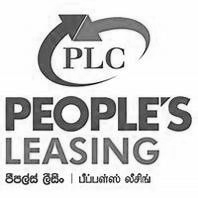 මෙම විගණන වාර්ථාව විගණකාධිපතිවරයා විසින් විගණනය කොට ඉංග්‍රිසි බසින් නිකුත් කරන ලද විගණන වාර්ථාවේ සිංහල අනුවාදයකි.ඉංග්‍රිසි අනුවාදය සහ ඕනෑම පරිවර්තන අනුවාදයක් අතර අනනුකූලතාවයක් ඇති වුවහොත්, එවිට ඉංග්‍රිසි අනුවාදය සැම විටම බලපවත්වනු ඇත.සභාපති,පීපල්ස් ලීසීං ඇන්ඩ් ෆිනෑන්ස් පීඑල්සී.2018 අංක 19 දරන ජාතික විගණන පනතේ 12 වගන්තියට අනුව 2023 මාර්තු මස 31වන දිනෙන් අවසන් වන වර්ෂය සදහා පීපල්ස් ලීසීං ඇන්ඩ් ෆිනෑන්ස් පීඑල්සී. සහ එහි පරිපාලිත සමාගම් වල මූල්‍ය ප්‍රකාශන සහ අනෙකුත් නෛතික හා නියාමන අවශ්‍යතා පිළිබද විගණකාධිපතිගේ වාර්ථාව.මූල්‍ය ප්‍රකාශණමතය2023 මාර්තු මස 31 වන දිනට මූල්‍ය තත්ත්ව ප්‍රකාශනය හා එදිනෙන් අවසන් වන වර්ෂය සදහා ලාභලාභ ප්‍රකාශය,විස්තීරණ ආදායම් ප්‍රකාශය,ස්කන්ධ වෙනස්වීම් පිළිබද ප්‍රකාශය,මුදල් ප්‍රවාහ ප්‍රකාශය සහ වැදගත් ගිණුම්කරණ ප්‍රතිපත්ති සාරාංශයන් ඇතුළත් මුල්‍ය ප්‍රකාශන සදහා වන සටහන්,2023 මාර්තු මස 31 වන දිනෙන් අවසන් වන වර්ෂය සදහා පීපල්ස් ලීසීං ඇන්ඩ් ෆිනෑන්ස් පීඑල්සී. (සමාගම) සහ පීපල්ස් ලීසීං ඇන්ඩ් ෆිනෑන්ස් පීඑල්සී. හි පරිපාලිත සමාගම්වල (සමූහය) මූල්‍ය ප්‍රකාශණ විගණනය, 2018 අංක 19 දරන ජාතික විගණන පනතේ විධිවිධාන සමග කියවිය යුතු ශ්‍රි ලංකා ප්‍රජාතන්ත්‍රවාදි සමාජවාදි ජනරජයේ ආණ්ඩුක්‍රම ව්‍යවස්ථාවේ 154 (1) ව්‍යවස්ථාවේ විධිවිධාන වලට අනුව මාගේ මෙහෙයවීම යටතේ සිදුකරන ලදි.මෙම විගණන කරගෙන යාම සදහා,පොදු ව්‍යවහරය තුල ක්‍රියාත්මක වන වරලත් ගණකාධිකාරි ආයතනයක් මා වෙත සහය විය.ආණ්ඩුක්‍රම ව්‍යවස්ථාවේ 154 (6) ව්‍යවස්ථාවේ විධිවිධාන වලට අනුව මාගේ වාර්ථාව පාර්ලිමේන්තුවට ඉදිරිපත් කරනු ඇත.මාගේ මතය අනුව, ශ්‍රි ලංකා ගිණුම්කරණ ප්‍රමිතිවලට අනුකූලව 2023 මාර්තු මස 31 වන දිනට සමාගමේ සහ සමූහයේ මුල්‍ය ප්‍රකාශණ සමාගමේ  සහ සමූහයේ මූල්‍ය තත්ත්වය සහ එදිනනෙන් අවසන් වන වසර සදහා එහි මූල්‍ය කාර්යසාධනය සහ මුදල් ප්‍රවාහ පිළිබද සත්‍ය සාධාරණ දැක්මක් ලබා දේ.මතය සදහා පදනමශ්‍රි ලංකා විගණන ප්‍රමිති වලට ( ශ්‍රි.ලං.වි.ප්‍ර.)  අනුකූලව මා විගණනය සිදු කරන ලදි.මෙම විගණන ප්‍රමිති යටතේ වූ මාගේ වගකීම , මෙම වාර්ථාවේ මුල්‍ය ප්‍රකාශණ විගණනය සම්බන්ධයෙන් විගණකගේ වගකීම සහ කොටසේ තවදුරටත් විස්තර කර ඇත.මාගේ මතය සදහා පදනමක් සැපයීම උදෙසා මා විසින් ලබා ගෙන ඇති විගණන සාක්ෂි ප්‍රමාණවත් සහ උචිත බව මාගේ විශ්වාසයයි.මූලික විගණන කරුණුමුලික විගණන කරැණු වන්නේ පවත්නා කාලසිමාවේ මූල්‍ය ප්‍රකාශණ පිළිබද මාගේ විගණනය තුල වඩාත් සැලකිල්ලට ගනු ලැබු කරුණු වේ.මෙම කරුණු සමාගමේ මූල්‍ය ප්‍රකාශණ සහ සමස්තයක් ලෙස සමූහයේ මූල්‍ය ප්‍රකාශණ පිළිබදව මාගේ විගණනයේ අන්තර්ගතය තුල ආමන්ත්‍රණය  කරණ ලද අතර  ඒ සම්බන්ධව මගේ විගණන මතය සකස් කිරීම තුල මෙම කරුණු සම්බන්ධයෙන් වෙනම මතයක් මම ලබා නොදෙමි.පහත සෑම කරුණක්ම මාගේ විගණනයේ දි සැලකිල්ලට ගත් ආකාරය පිළිබද විස්තරය පහත වගුවෙහි දක්වා ඇත1.4 සමුහයේ 2023  වාර්ෂික වාර්තාවට ඇතුලත් වෙනත් තොරතුරුමෙම විගණන වාර්තාවේ දිනට පසුව මට ලබා දීමට බලාපොරොත්තුවන සමාගමේ 2023 වාර්ෂික වාර්තාවේ ඇතුලත් කර ඇති නමුත් මුල්‍ය ප්‍රකාශන සහ ඒ පිළිබදව වු මගේ විගණන වාර්තාවේ ඇතුලත් නොවන තොරතුරු, අනෙකුත් තොරතුරු යන්නෙන් අදහස් වේ.මෙම අනෙකුත් තොරතුරු සදහා කළමනාකරණය වග කිව යුතුය.මූල්‍ය ප්‍රකාශණ සම්බන්දයෙන් වු මගේ මතයෙන් අනෙකුත් තොරතුරු ආවරණය නොකරන අතර මම ඒ පිලිබදව කිසිදු ආකාරයක සහතිකවීමක් හෝ මතයක් ප්‍රකාශ නොකරමි.මූල්‍ය ප්‍රකාශ පිලිබද මගේ විගණනයට ආදාලව,මගේ වගකීම වෙන්නේ  ඉහත හදුනාගත් අනෙකුත් තොරතුරු ලබා ගත හැකි වූ විට (අදාල වන පරිදි)කියවීම හා එසේ කිරිමේදි අනෙකුත් තොරතුරු මූල්‍ය ප්‍රකාශන සමග හෝ විගණනයේ දි හෝ වෙනත් ආකාරයකින් ලබා ගත් මාගේ දැනුම අනුව ප්‍රමාණාත්මක වශයෙන් නොගැලපෙනවාද යන්න සලකා බැලීමයි.මම මෙම ආයතන සමූහයේ 2023 වර්ෂයේ වාර්තාව කියවන විට, එහි ප්‍රමාණාත්මක සාවද්‍ය ප්‍රකාශ ඇති බව මා නිගමනය කලහොත්, එම කරුණු නිවැරදි කර ගැනිම සම්බන්ධයෙන් මා ආයතනයේ පාලනාධිකාරිය සමග අදහස් හුවමාරු කර ගත යුතුයි. තවදුරටත් නිවැරදි නොකළ ප්‍රමාණාත්මක සාවද්‍ය ප්‍රකාශ තිබේනම්, ඒවා නියමිත වේලාවට ඉදිරිපත් කරනු ලබන ආණ්ඩුක්‍රම ව්‍යවස්ථාවේ 154 (6) ව්‍යවස්ථාවේ විධිවිධාන අනුව මම පාර්ලිමේන්තුවට ඉදිරිපත් කරන වාර්ථාවට ඇතුලත් කරනු ඇත.1.5 මූල්‍ය ප්‍රකාශන පිළිබද කළමනාකරණයේ සහ පාලනය කරන පාර්ශවයන්ගේ වගකීමමෙම මූල්‍ය ප්‍රකාශණ ශ්‍රි ලංකා ගිණුම්කරණ ප්‍රමිතිවලට අනුකූලව පිලියෙල කිරිම හා සාධාරණ ලෙස ඉදිරිපත් කිරිම සහ වංචා හෝ වැරදි හේතුවෙන් ඇතිවිය හැකි ප්‍රමාණාත්මක සාවද්‍ය ප්‍රකාශයන්ගෙන් තොරව මූල්‍ය ප්‍රකාශණ පිළයෙල කිරිමට හැකිවනු පිණිස අවශ්‍ය වන අභ්‍යන්තර පාලනයන් තීරණය කිරිම කළමනාකරණයේ වගකීම වේ.මූල්‍ය ප්‍රකාශණ පිලියෙල කිරිමේ දි, සමාගම අඛණ්ඩ පවත්වාගෙන යාමේ හැකියාව තීරණය කිරිම කළමනාරණයේ වගකීමක් වන අතර, කළමනාකාරීත්වය සමාගම ඈවර කිරිමට අදහස් කරන්නේ නම් හෝ වෙනත් විකල්පයක් නොමැති විටදි මෙහෙයුම් නැවැත්වීමට කටයුතු කරන්නේනම් හැර අඛණ්ඩ පැවැත්මේ පදනම මත ගිණුම් තැබිම හා සමාගමේ අඛන්ඩ පැවැත්මට අදාළ කරුණු අනාවරණය කිරිමද කළමනාකරණයේ වගකීම්කි.සමාගමේ මූල්‍ය වාර්තාකරණ ක්‍රියාවලිය සම්බන්ධව පරික්ෂා කිරිමේ වගකීම, පාලනය කරන පාර්ශවයන් විසින් දරනු ලබයි. 2018 අංක 19 දරන ජාතික විගණන පනතේ 16(1) උප වගන්තිය ප්‍රකාරව, සමාගමේ වාර්ෂික සහ කාලීන මූල්‍ය ප්‍රකාශන පිළියෙල කිරිමට හැකිවන පරිදි ස්වකීය ආදායම්,වියදම් වත්කම් හා බැරකම් පිළිබද නිසි පරිදි පොත්පත් හා වාර්තා පවත්වාගෙන යා යුතුය. 1.6 මූල්‍ය ප්‍රකාශන විගණනය සම්බන්ධයෙන් විගණකගේ වගකීම සමස්තයක් ලෙස මූල්‍ය ප්‍රකාශන, වංචා සහ වැරදි නිසා ඇතිවන ප්‍රමාණාත්මක සාවද්‍ය ප්‍රකාශනයන්ගෙන් තොර බවට සාධාරණ තහවුරුවක් ලබා දිම සහ මාගේ මතය ඇතුළත්ව විගණන වාර්තාව නිකුත් කිරිම මාගේ අරමුණ වේ.සාධාරණ සහතිකවීම උසස් මට්ටමේ සහතිකවීම්ක් වන නමුත්, ශ්‍රි ලංකා විගණන ප්‍රමිති ප්‍රකාරව විගණන සිදු කිරීමේදි එය සෑමවිටම ප්‍රමාණාත්මක සාවද්‍ය ප්‍රකාශනයන් අනාවරණය කරගන්නා බවට වන තහවුරු කිරිමක් නොවනු ඇත.වංචා සහ වැරදි තනි හෝ සාමූහික ලෙස බලපෑම නිසා ප්‍රමාණාත්මක සාවද්‍ය ප්‍රකාශනයන් ඇතිවිය හැකි අතර, එහි ප්‍රමාණාත්මක භාවය මෙම මූල්‍ය ප්‍රකාශන පදනම් කරගනිමින් පරිශීලකයන් විසින් ගනු ලබන ආර්ථික තීරණ කෙරෙහි වන බලපෑම මත රදා පවති.ශ්‍රි ලංකා විගණන ප්‍රමිති ප්‍රකාරව විගණනයේ කොටසක් ලෙස මා විසින් විගණනයේ දි වෘත්තීය සැකමුසුබවින් යුතුව ක්‍රියා කරන ලදි. මා විසින් තවදුරටත්ප්‍රකාශ කරන ලද විගණන මතයට පදනමක් සපයා ගැනීමේ දි වංචා හෝ වැරදි හේතුවෙන් මූල්‍ය ප්‍රකාශනවල ඇති විය හැකි ප්‍රමාණාත්මක සාවද්‍ය  ප්‍රකාශනයන් ඇතිවීමේ අවදානම් හදුනාගැනිම හා තක්සේරු කිරිම සදහා අවස්ථානෝචිත උචිත විගණන පරිපාටි සැලසුම් කර ක්‍රියාත්මක කරන ලදි.වරදවා දැක්වීම හේතුවෙන් සිදුවන ප්‍රමාණාත්මක සාවද්‍ය ප්‍රකාශනයන්ගෙන් සිදුවන බලපෑමට වඩා වංචාවකින් සිදුවන්නා වූ බලපෑම ප්‍රබල වන්නේ ඒවා දුස්සන්ධානයෙන්,ව්‍යාජ ලේඛන සැකසිමෙන්,චේතනාන්විත මගහැරීමෙන්, වරදවා දැක්වීමෙන් හෝ අභ්‍යන්තර පාලනයන් මග හැරීමෙන් වැනි හේතු නිසා වන බැවිනි.සමාගම් හා සමූහයේ සඵලදායිත්වය පිළිබද මතයක් ප්‍රකාශ කිරිමේ අදහසින් නොවූවද, අවස්ථානෝචිත උචිත විගණන පටිපාටි සැලසුම් කිරිම පිණිස අභ්‍යන්තර  පාලනය පිළිබදව අවබෝධයක් ලබාගන්නා ලදී.භාවිතා කරන ලද ගිණුම්කරන ප්‍රතිපත්ති වල උචිතභාවය, ගිණුම්කරණ ඇස්තමේන්තුවල සාධාරණත්වය සහ කළමනාකරණය විසින් කරන ලද සම්බන්ධිත හෙලිදරව් කිරිම අගයන ලදි.සිද්ධින් හෝ තත්ත්වයන් හේතුවෙන් සමූහයේ අඛන්ඩ පැවැත්ම පිළිබද ප්‍රමාණාත්මක අවිනිශ්චිතතාවයක් තිබේද යන්න සම්බන්ධයෙන් ලබාගත් විගණන සාක්ෂි මත පදනම්ව ගිණුම්කරණය සදහා ආයතනයේ අඛණ්ඩ පැවැත්ම පිළිබද පදනම යොදා ගැනිමේ අදාලත්වය තීරණය කරන ලදි.ප්‍රමාණත්ව අවිනිශ්චිතතාවයක් ඇති බවට මා නිගමනය කරන්නේ නම් මූල්‍ය ප්‍රකාශනවල ඒ සම්බන්ධයෙන් වූ හෙළිදරව් කිරිම් වලට මාගේ විගණන වාර්තාවේ අවධානය යොමු කළ යුතු අතර, එම හෙළිදරව්කිරීම් ප්‍රමාණවත් නොවන්නේ නම් මගේ මතය විකරණය කළ යුතුය.අනාගත සිද්ධීන් හෝ තත්ත්වයන් මත අඛණ්ඩ පැවැත්ම අවසන් වීමට හැක.මූල්‍ය ප්‍රකාශනවල ව්‍යුහය හා අන්තර්ගතය සදහා පාදක වූ ගනුදෙනු හා සිද්ධීන් උචිත හා සාධාරණව ඇතුළත් වි ඇති බව සහ හෙළිදරව් කිරිම් ඇතුළත් මූල්‍ය ප්‍රකාශනවල සමස්ථ ඉදිරිපත් කිරිම අගයන ලදි.ඒකාබද්ධ මූල්‍ය ප්‍රකාශන පිළිබද මතයක් ප්‍රකාශ කිරිම සදහා සමූහය තුළ ඇති ආයතන හෝ ව්‍යාපාර ක්‍රිියාකාරකම්වල මූල්‍ය තොරතුරු සම්බන්ධයෙන් ප්‍රමාණවත් සුදුසු විගණන සාක්ෂි ලබා ගැනිම, සමූහ විගණනයේ මෙහෙයවීම, අධීක්ෂණය සහ කාර්ය සාධනය සදහා අප වගකිව යුතුය. අපගේ විගණන මතය සදහා අපි සම්පූර්ණයෙන්ම වගකියන්නෙමු.මාගේ විගණනය තුළදි හදුනාගත් වැදගත් විගණන සොයාගැනීම්, ප්‍රධාන අභ්‍යන්තර පාලන දුර්වලතා හා අනෙකුත් කරුණු පිළිබදව පාලනය කරනු ලබන පාර්ශවයන් දැනුවත් කරමි.වෙනත් නීතිමය හා නියාමන අවශ්‍යතා පිළිබද වාර්තා2018 අංක19 දරන ජාතික විගණන පනතේ සහ 2007 අංක 7 දරන සමාගම් පනතේ පහත සදහන් අවශ්‍යතාවයන් සම්බන්ධයෙන් විශේෂ ප්‍රතිපාදන ඇතුලත් වේ.2007 අංක 7 දරන සමාගම් පනතේ 163 (2) (ඈ) වගන්තියේ සහ 2018 අංක 19 දරණ ජාතික විගණන පනතේ 12  (අ) වගන්තියේ අවශ්‍යතාවන් අනුව විගණනය සදහා අවශ්‍ය සියලු තොරතුරු සහ පැහැදිලි කිරිම් මා විසින් ලබා ගන්නා අතර මාගේ පරීක්ෂණයෙන් පෙනි යන ආකාරයට නිසි මූල්‍ය වාර්තා පවත්වාගෙන ගොස් තිබිණි.සමාගමේ මූල්‍ය ප්‍රකාශන,2007 අංක 7 දරන සමාගම් පනතේ 151 වගන්තියේ අවශ්‍යතාවයන්ට අනුකූලව වේ.2018 අංක 19 දරණ ජාතික විගණන පනතේ  6(1) (ඈ) (iii) වගන්තියේ සදහන් අවශ්‍යතාවය අනුව සමාගමේ මූල්‍ය ප්‍රකාශන ඉකුත් වර්ෂය සමග අනුරූප වේ.2018 අංක 19 දරණ ජාතික විගණන පනතේ  6(1) (ඈ) (iv) වගන්තියේ සදහන් අවශ්‍යතාවය අනුව ඉකුත් වර්ෂයේ දි මා විසින් සිදුකරන ලද නිර්දේශයන් ඉදිරිපත් කරන ලද මූල්‍ය ප්‍රකාශන වල ඇතුලත්ව ඇත. අනුගමනය කරන ලද ක්‍රියාමාර්ග සහ ලබාගන්න ලද සාක්ෂි මත මා ප්‍රමාණාත්මක කරුණුවලට සීමා කිරිම තුල, පහත සදහන් ප්‍රකාශ කිරිමට තරම් කිසිවක් මාගේ අවධානයට ලක් නොවීය.2018 අංක 19  දරන ජාතික විගණන පනතේ 12 ( ඈ) වගන්තියේ සදහන් අවශ්‍යතාවය සමාගමේ පාලක මණ්ඩලයේ යම් සාමාජිකයෙකුට සමාගම සම්බන්ධව යම් ගිවිසුමක් සම්බන්ධයෙන් සෘජුව හෝ අන්‍යාකාරයෙන් සාමාන්‍ය ව්‍යාපාරික තත්වයෙන් බැහැරව සම්බන්ධයක් ඇති බව.2018 අංක 19 දරණ ජාතික විගණන පනතේ 12 (ඊ) වගන්තියේ සදහන් අවශ්‍යතාව අනුව යම් අදාල ලිඛිත නිතීයකට හෝ සමාගමේ පාලක මණ්ඩලය විසින් නිකුත් කරන ලද වෙනත් පොදු හෝ විශේෂ විධාන වලට අනුකූලව නොවන ලෙස ක්‍රියා කර ඇති බව.2018 අංක 19 දරන ජාතික විගණන පනතේ 12 ( උ) වගන්තියේ සදහන් අවශ්‍යතාවය බලතල, කර්තව්‍ය සහ කාර්ර්යන්ට අනුකූල නොවන ලෙස කටයුතු කර ඇති බව.2018 අංක 19 දරන ජාතික විගණන පනතේ 12 ( ඌ) වගන්තියේ සදහන් අවශ්‍යතාවය සමාගමේ සම්පත් සකසුරුවම් ලෙස,කාර්යක්ෂම ලෙස සහ ඵලදායී ලෙස කාලසීමාවන් තුළ අදාල නිතීරීති වලට අනුකූලව ප්‍රසම්පාදනය කර භාවිතා කර නොමැති බව.(අ.ක.ල.)ඩබ්ලිව්.පී.සී. වික්‍රමරත්නවිගණකාධිපති1995 අගෝස්තු 22 වැනි දින සංස්ථාපනය කරන ලදි. 2011 අංක 42 දරණ මුදල් ව්‍යාපාර පනත යටතේ ශ්‍රි ලංකා  මහ බැංකුවේ මුදල් මණ්ඩලයේ බලපත්‍රලාභී මුල්‍ය සමාගමකි.සමාගම් අංකය PB 647 PQ නො. 1161, මරදාන පාර, කොළඹ 08. තැ.පෙ. 1346 දුර: 011 2631631 ෆැක්ස් : 0112631190   www.plc.lkප්‍රධාන විගණන කරුණුමූලික විගණන කරුණු මාගේ විගණනයෙන් ආමන්ත්‍රණය කරන ලද ආකාරයණය සහ ලැබිය යුතු මුදල් වෙනුවෙන් හානිකරණය අලාභය සදහා ප්‍රතිපාදනමූල්‍ය වාර්තාවේ 25 වැනි කරුණ මගින් දක්වා ඇති ආකාරයට 2023 වර්ෂයේ මාර්තු 31 වැනි දින විට ණය සහ ලැබිය යුතු මුදල් හානි මත පිරිවැය ක්ෂය කිරිම් ශේෂය රුපියල් මිලියන 125.378 කි.සංකීර්ණ ගණනය කිරිම්වලට  සම්බන්ධ වූ හානිකරණ ගාස්තු සදහා වාර්තා කර ඇති ප්‍රතිපාදනවල ද්‍රව්‍යමයභාවය හේතුවෙන් මෙය මූලික විගණන කාරණයක් විය, අනාගත මුදල් ප්‍රවාහ කළමනාකාරණ ඇස්තමේන්තු කිරිම හා සම්බන්ධ සැලකිය යුතු විනිශ්චයන් සහ උපකල්පනවල මට්ටම සහ ඇස්තමේන්තු අවිනිශ්චිතා මට්ටම එවැනි ණය සහ ලැබිය යුතු මුදල් වලින් ලැබීමට අපේක්ෂා කරයි.හානිකරණ ගාස්තු සදහා වන ප්‍රතිපාදන තක්සේරු කිරිමේදි කළමනාකාරණය විසින් භාවිතා කරන සැලකිය යුතු විනිශ්චයන්, ඇස්තමේන්තු සහ උපකල්පනවල ප්‍රධාන ක්ෂේත්‍රවලට පහත සදහන් දෑ ඇතුලත් විය.වත්මන් ආර්ථික හැකිලිම අනුගත කිරිම සදහා කළමනාකරණ ආවරණ.අපේක්ෂිත මුදල් ප්‍රවාහයන් විවිධ ආර්ථික තත්වයන් යටතේ තක්සේරු කරන ලද වර්තමාන සහ අපේක්ෂිත අනාගත බාහිර සාධක සහ මෙම එක් එක් අවස්ථා සදහා තීරණය කරන ලද සම්භාවිතා බර කිරිම් පිළිඹුබු කරන ඉදිරි දැක්මක් සහිත තොරතුරු ඇතුලත් කිරිම.ක්‍රමක්ෂය කළ පිරිවැයක් යටතේ සිදු කරන ලද ණය සහ ලැබිය යුතු ද්‍රව්‍යවල අපහාන ගාස්තු සදහා වන ප්‍රතිපාදනවල ප්‍රමාණවත් භාවය ආමන්ත්‍රණය කිරිමේදී,මාගේ විගණන ක්‍රියා පටිපාටිවලට පහත ප්‍රධාන ක්‍රියා පටිපාටි ඇතුළත් විය.මාගේ වාර්තාවේ දිනය දක්වා පවතින හොදම තොරතුරු මත පදනම්ව එහි ගිණුම්කරණ ප්‍රතිපත්ති සමග වෙළදපොළ ආර්ථික අස්ථාවරත්වයට ප්‍රතිචාර දැක්වීම ඇතුළුව අපහාන ගාස්තු ගණනය  කිරිම් සහ පහත පවතින ක්‍රමවේදයන් සදහා සමූහයේ  විධිවිධාන පෙළගස්විම මම තක්සේරු කළෙමි.මණ්ඩලය සහ කළමනාකාරීත්වය  විසින් අධික්ෂණ මට්ටම, සමාලෝචනය සහ අපහාන ගාස්තු ප්‍රතිපත්ති  සහ ක්‍රියා පටිපාටි අනුමත කිරිමේ  මට්ටම තක්සේරු කිරිම ඇතුළත්, අපහායන  ගාස්තු ඇස්තමේන්තු කිරිම පිළිබද අභ්‍යන්තර පාලනයන් මම ඇගයීමට ලක් කලෙමි.මෙම සමූහයේ මූලාශ්‍ර ලේඛන හා ගිණුම් වාර්තා ඇතුලත් ලේඛණ වලට අනුකූලව අපහානය ගණනය කිරිමේදි භාවිතා වූ දත්ත වල සම්පූර්ණත්වය,නිරවද්‍යතාවය හා වර්ගීකරණය පරික්ෂා කෙලෙමි.ඉහත කරුණු වලට අමතරව පහත ක්‍රියා පටිපාටි සිදු කරන ලදී.අපහායනය සදහා තනිතනි තක්සේරු කල ණය හා ලැබිය යුතු දේ සදහා:ණය තත්වය තක්සේරුවේ සාධාරණත්වය මම ඇගයීමට ලක් කළෙමි.අපහානය වෙන්කිරිම සදහා භාවිතා කරන ලද ප්‍රධාන ගණනය කිරිමි පරික්ෂා කරන ලදි.වත්මන් ආර්ථික තත්වයන් කෙරෙහි විශේෂ අවධානයක් යොමු කරමින් සිදුකෙරෙන ලද ණය අපහායන වෙන් කිරිම් සදහා බාවිතා කරන ප්‍රධාන යෙදෙවුම් වල නිරවද්‍යතාවය ඇගයීම. විශේෂයෙන් වැඩි අවධානමක් ඇති කර්මාන්ත, නැවත අයකරගැනිමේ තත්වය හා ඇපකර අගයන් සම්බන්දයෙන් මුදල් ප්‍රවාහ පුරෝකථනයේ වටිනාකම හා කාලය සැලකිල්ලට ගනිමින් එවැනි ඇගයීම් සිදුකරන ලදි.අපහායනය සදහා සාමූහිකව තක්සේරු කල ණය හා ලැබිය යුතු දේ සදහා:මම සටහන 25.6 සටහනේ අනාවරණය කර ඇති පරිදි අපහායනය ගාස්තු සදහා ප්‍රතිපාදන භාවිතා කරන ගණනය කිරිම් ප්‍රධාන යෙදවුම් පරික්ෂා කළෙමි.උපකල්පන වලදි විනිශ්චයන් භාවිතා කරන්නේ ද යන්න මම තක්සේරු කළෙමි. අනාගත ඇස්තමේන්තු කිරිමේ දි කළමනාකාරීත්වය විසින් කරන ලද ඇස්තමේන්තු පාදක වූ මුදල් ප්‍රවාහය, යටින් පවතින ක්‍රමවේදය සහ කළමනාකරණය තුළ ආවරණ සාධාරණ විය. මගේ තක්සේරුවට ඇතුළත් වූ ඉහළ අවදානම් කර්මාන්ත, ඇගයීම්, ඉදිරි දැක්ම තොරතුරු සාධාරණ බව, වෙනස් ආර්ථික අවස්ථා සහ සම්භාවිතා බර තැබීම් එක් එක් වෙත පවරා ඇත.11 හා 25 සටහන් වල දක්වා ඇති අදාල මූල්‍ය ප්‍රකාශන හෙලිදරව් කිරිම ප්‍රමාණවත් බව තක්සේරු කරන ලදි.මූල්‍ය වාර්තාකරණය සම්බන්ධ තොරතුරු තාක්ෂණ මත පදනම් වූ අභ්‍යන්තර පාලනසමූහයේ මූල්‍ය වාර්තාකරණ ක්‍රියාවලියේ සැලකිය යුතු කොටසක් මූලික වශයෙන් ස්වයං ක්‍රියාවලිය හා අභ්‍යන්තර පාලනයන් සහිත බහු තොරතුරු තාක්ෂණ පද්ධති මත රදා පවති. තවද ප්‍රධාන මූල්‍ය ප්‍රකාශන හෙලිදරව් කිරිම් සම්පාදනය කරනු ලබන්නේ පැතුරුම්පත් භාවිතයෙන් සම්පාදනය කර සකස් කරන ලද දත්ත හා වාර්තා භාවිතා කරමිනි.මේ අනුව, මූල්‍ය වාර්තාකරණ සම්බන්ධ තොරතුරු තාක්ෂණ පදනම් වූ අභ්‍යන්තර පාලනය ප්‍රධාන විගණන කරුණක් ලෙස සැලකේ.වෙනත් කැරුණු ඇතුළත් මගේ ක්‍රියාපටිපාටිවලට පහත දෑ ඇතුළත්ය :මුල්‍ය වාර්තාකරණය හා අදාල හෙලිදරව් කිරිම සම්බන්ධ ක්‍රියාවලියේ අභ්‍යන්තර පාලන තත්වය පිළිබද අවබෝධයක් ලබා ගැනිම.ආයතන සමූහයේ මූල්‍ය වාර්තාකරණ ක්‍රියාවලියට ආදාල ප්‍රධාන තොරතුරු තාක්ෂණ පද්ධතිවල පාලනය කිරිම හදුනාගෙන පරික්ෂා කර ඇත.සමූහයට බලපාන සයිබර් ආරක්ෂණ අවදානම සහ මෙම අවදානම් විසදීමට ගෙන ඇති ක්‍රියාමාර්ග පිළිබදව මූලික වශයෙන් විමසීම් තුලින් මෙම ඉහළ මට්ටමේ  අවබෝධයක් ලබා ගත්තෙමි.ප්‍රධාන ලෙජර ප්‍රතිසන්ධාන සමාලෝචනය ඇතුළුව නිරවද්‍යතාව සහ සම්පූර්ණත්වය වෙනුවෙන් ප්‍රධාන හෙලිදරව් කිරිම උත්පාදනය කිරිමට භාවිතා කරන වාර්තා වල ප්‍රධාන මූලාශ්‍ර දත්ත පරික්ෂා කරන ලදි.2023 මාර්තු 31 දිනෙන් අවසන් කාලච්ජේදය සදහා ප්‍රධාන මූල්‍ය දත්ත ( විගණනය කල)2023 මාර්තු 31 දිනෙන් අවසන් කාලච්ජේදය සදහා ප්‍රධාන මූල්‍ය දත්ත ( විගණනය කල)2023 මාර්තු 31 දිනෙන් අවසන් කාලච්ජේදය සදහා ප්‍රධාන මූල්‍ය දත්ත ( විගණනය කල)2023 මාර්තු 31 දිනෙන් අවසන් කාලච්ජේදය සදහා ප්‍රධාන මූල්‍ය දත්ත ( විගණනය කල)2023 මාර්තු 31 දිනෙන් අවසන් කාලච්ජේදය සදහා ප්‍රධාන මූල්‍ය දත්ත ( විගණනය කල)2023 මාර්තු 31 දිනෙන් අවසන් කාලච්ජේදය සදහා ප්‍රධාන මූල්‍ය දත්ත ( විගණනය කල)2023 මාර්තු 31 දිනෙන් අවසන් කාලච්ජේදය සදහා ප්‍රධාන මූල්‍ය දත්ත ( විගණනය කල)2023 මාර්තු 31 දිනෙන් අවසන් කාලච්ජේදය සදහා ප්‍රධාන මූල්‍ය දත්ත ( විගණනය කල)2023 මාර්තු 31 දිනෙන් අවසන් කාලච්ජේදය සදහා ප්‍රධාන මූල්‍ය දත්ත ( විගණනය කල)රුපියල් මිලියන වලින්සමාගමසමාගමසමාගමසමාගමසමූහයසමූහයසමූහයසමූහයරුපියල් මිලියන වලින්වර්තමාන කාල පරිච්ජේදයවර්තමාන කාල පරිච්ජේදයපසු ගිය කාල පරිච්ජේදයපසු ගිය කාල පරිච්ජේදයවර්තමාන කාල පරිච්ජේදයවර්තමාන කාල පරිච්ජේදයපසු ගිය කාල පරිච්ජේදයපසු ගිය කාල පරිච්ජේදයරුපියල් මිලියන වලින්2022 අප්‍රේල් 01 සිට2023 මාර්තු 312022 අප්‍රේල් 01 සිට2023 මාර්තු 312021 අප්‍රේල් 01සිට2022 මාර්තු 312021 අප්‍රේල් 01සිට2022 මාර්තු 312022අප්‍රේල් 01 සිට2023 මාර්තු 312022අප්‍රේල් 01 සිට2023 මාර්තු 312021 අප්‍රේල් 01සිට2022 මාර්තු 312021 අප්‍රේල් 01සිට2022 මාර්තු 31පොලී ආදායමඅඩු කලා : පොලී වියදම්30,19718,20730,19718,20723,88210,83223,88210,83233,40719,27033,40719,27025,92711,20525,92711,205ශුද්ධ පොලී ආදායමවෙළද කටයුතු වලින් ලද ලාභය / ( අලාභය)වෙනත් මෙහෙයුම් ආදායම්අඩු කලා : මෙහෙයුම් වියදම් (ණය අපහායනය හැර)අඩු කලා : ණය අපහායනය 11,99091,8128,90156811,99091,8128,90156813,050272,8338,48277713,050272,8338,48277714,13745,75213,85870414,13745,75213,85870414,722876,61713,1281,07314,722876,61713,1281,073බදු පෙර ලාභය /(අලාභය)අඩු කලා : ආදායම් බදු4,3421,3244,3421,3246,6511,9916,6511,9915,3311,8895,3311,8897,2252,4077,2252,407බදු පසු ලාභය /( අලාභය)3,0183,0184,6604,6603,4423,4424,8184,8182023 මාර්තු 31 දිනට ප්‍රධාන මූල්‍ය දත්ත ( විගණනය කල)2023 මාර්තු 31 දිනට ප්‍රධාන මූල්‍ය දත්ත ( විගණනය කල)2023 මාර්තු 31 දිනට ප්‍රධාන මූල්‍ය දත්ත ( විගණනය කල)2023 මාර්තු 31 දිනට ප්‍රධාන මූල්‍ය දත්ත ( විගණනය කල)2023 මාර්තු 31 දිනට ප්‍රධාන මූල්‍ය දත්ත ( විගණනය කල)2023 මාර්තු 31 දිනට ප්‍රධාන මූල්‍ය දත්ත ( විගණනය කල)2023 මාර්තු 31 දිනට ප්‍රධාන මූල්‍ය දත්ත ( විගණනය කල)2023 මාර්තු 31 දිනට ප්‍රධාන මූල්‍ය දත්ත ( විගණනය කල)2023 මාර්තු 31 දිනට ප්‍රධාන මූල්‍ය දත්ත ( විගණනය කල)රුපියල් මිලියන වලින්රුපියල් මිලියන වලින්සමාගමසමාගමසමාගමසමාගමසමූහයසමූහයසමූහයරුපියල් මිලියන වලින්රුපියල් මිලියන වලින්2023 මාර්තු 31දිනට2023 මාර්තු 31දිනට2022 මාර්තු 31දිනට2022 මාර්තු 31දිනට2023 මාර්තු 31දිනට2022 මාර්තු 31දිනටවත්කම්මුදල් හා බැංකු ශේෂයන්රජයේ සුරැකුම්පත්සම්බන්ධිත පාර්ශවයන්ගෙන් ලැබිය යුතුණය (සම්බන්ධිත පාර්ශවයන්ගෙන් ලැබිය යුතු ණය හැර)කොටස් සදහා ආයෝජනදේපල ආයෝජනදේපල පිරියත සහ උපකරණවෙනත් වත්කම්වත්කම්මුදල් හා බැංකු ශේෂයන්රජයේ සුරැකුම්පත්සම්බන්ධිත පාර්ශවයන්ගෙන් ලැබිය යුතුණය (සම්බන්ධිත පාර්ශවයන්ගෙන් ලැබිය යුතු ණය හැර)කොටස් සදහා ආයෝජනදේපල ආයෝජනදේපල පිරියත සහ උපකරණවෙනත් වත්කම්35,68510,9041,637112,6413,7242853,0973,10035,68510,9041,637112,6413,7242853,0973,1009,28710,3271,463149,8123,471-3,3873,0189,28710,3271,463149,8123,471-3,3873,01840,54113,574-125,3785741,2005,3447,76614,25713,552-163,3214078215,6308,95014,25713,552-163,3214078215,6308,950මුළු වත්කම්මුළු වත්කම්171,073171,073180,765180,765194,377206,938206,938වගකීම්බැංකු සදහා ගෙවිය යුතුසම්බන්ධිත පාර්ශවයන්ට ගෙවිය යුතුතැන්පත් කරුවන්ට ගෙවිය යුතුවෙනත් ණය ගැනීම්වෙනත් වගකීම්වගකීම්බැංකු සදහා ගෙවිය යුතුසම්බන්ධිත පාර්ශවයන්ට ගෙවිය යුතුතැන්පත් කරුවන්ට ගෙවිය යුතුවෙනත් ණය ගැනීම්වෙනත් වගකීම්7,725-100,93516,7065,9157,725-100,93516,7065,91511,749-103,36817,2449,58511,749-103,36817,2449,58511,069-107,98016,56511,75915,300-111,45417,10316,10615,300-111,45417,10316,106මුළු වගකිම්මුළු වගකිම්131,281131,281141,946141,946147,373159,963159,963ස්කන්ධයප්‍රකාශිත ප්‍රාග්ධනයව්‍යවස්ථාපිත සංචිත අරමුදලරදවාගත් ඉපැයුම්අනෙකුත් සංචිතස්කන්ධයප්‍රකාශිත ප්‍රාග්ධනයව්‍යවස්ථාපිත සංචිත අරමුදලරදවාගත් ඉපැයුම්අනෙකුත් සංචිත18,0162,79119,556(571)18,0162,79119,556(571)17,0722,64019,482(375)17,0722,64019,482(375)18,0162,90623,24834917,0722,72923,12389717,0722,72923,123897සමාගමේ කොටස් හිමියන්ට ආරෝපණය කල හැකි මුළු ස්කන්ධයපාලනය කල නොහැකි හිමිකමසමාගමේ කොටස් හිමියන්ට ආරෝපණය කල හැකි මුළු ස්කන්ධයපාලනය කල නොහැකි හිමිකම39,792-39,792-38,819-38,819-44,5192,48543,8213,15443,8213,154මුළු ස්කන්ධයමුළු ස්කන්ධය39,79239,79238,81938,81947,00446,97546,975සාමාන්‍ය කොටසකට ශුද්ධ වත්කම් වටිනාකම (රු)සාමාන්‍ය කොටසකට ශුද්ධ වත්කම් වටිනාකම (රු)19.4919.4920.5720.5721.8023.2223.22තෝරාගත් කාර්ය සාධන දර්ශකයන්අයිතම2023 මාර්තු 31 දිනට2023 මාර්තු 31 දිනට2022 මාර්තු 31දිනට2022 මාර්තු 31දිනටඅයිතමතථ්‍යඅවශ්‍යතථ්‍යඅවශ්‍යනියාමන ප්‍රාග්ධන ප්‍රමාණාත්මකභාවය (%)1 වන ස්ථරයේ ප්‍රාග්ධන ප්‍රමාණාත්මකතා අනුපාතයමුළු ප්‍රාග්ධන ප්‍රමාණාත්මකතා අනුපාතයඅරමුදලේ ප්‍රාග්ධනයට තැන්පතු වගකීම් අනුපාතය25.7626.6139.4210141018.7619.6737.5581210ණය කලඹේ ගුණාත්මකභාවය (%)දළ අදියර 3 ණය අනුපාතයශුද්ධ අදියර 3 ණය අනුපාතයමූලික ප්‍රාග්ධන අනුපාතයට ශුද්ධ අදියර 3 ණයඅදියර 3 අපහායන ආවරණ අනුපාතයමුළු අපහායන ආවරණ අනුපාතය13.917.58                     22.7850.048.3513.917.58                     22.7850.048.3512.978.7536.3636.646.1412.978.7536.3636.646.14ලාභදායීත්වය (%)ශුද්ධ පොළි ආන්තිකයවත්කම් මත ප්‍රතිලාභහිමිකම් මත ප්‍රතිලාභආදායම් මත පිරිවැය අනුපාතය8.103.857.6852.648.103.857.6852.648.103.8512.7443.748.103.8512.7443.74ද්‍රවශීලත්වය (%)පවතින ද්‍රවශීලි වත්කම්වලට ද්‍රවශීල වත්කම් අවශ්‍යතා අනුපාතය ( අවම 100%)ද්‍රවශීලි වත්කම් වලට බාහිර අරමුදල් අනුපාතය379.536.30379.536.30148.8015.44148.8015.44නාමික තොරතුරුශාඛා ගණනබාහිර ණය ශ්‍රේණිය111A- (Ilk) by Fitch Ratings Lankalimited  (RWN)111A- (Ilk) by Fitch Ratings Lankalimited  (RWN)111A+(Ilk) by FitchRatings lanka Limited111A+(Ilk) by FitchRatings lanka Limited